w w w . i ei w or l d .c om Features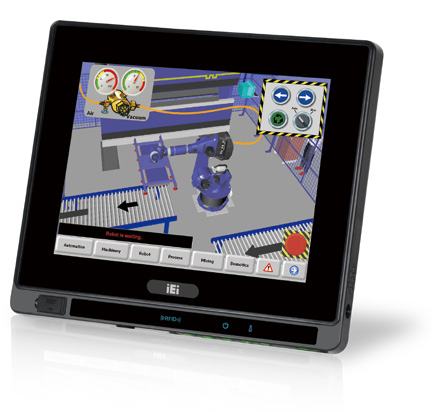 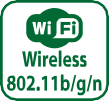 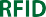 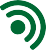 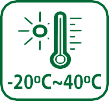 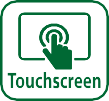 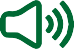 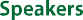 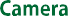 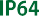 Flat-bezel LCD with LED backlightIntel® Atom™ N2600 dual core 1.6 GHz processorOne 800 MHz 204-pin DDR3 SO-DIMM slot (system max. 2GB) pre-installed with 2GB5-wire resistive type touch screen supportedWi-Fi 802.11b/g/n high speed wirelessBuilt-in EM or Mifare RFID reader (optional)IP64 compliant front panelAuto dimming controlSpecificationsw w w . i ei w or l d .c om Ordering InformationOptions	Packing ListFully Integrated I/O2 x USB 3.0RJ-45 for RS-422/485Fn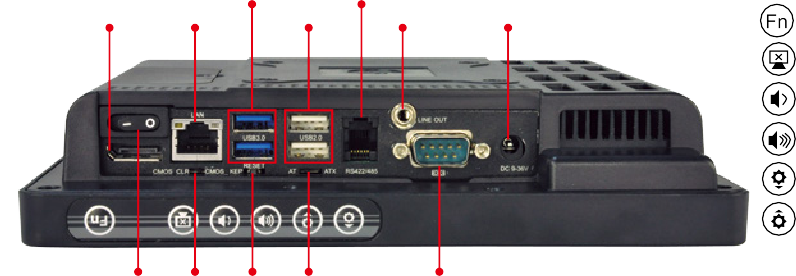 Backlight On/Off Audio -Audio + Brightness - Brightness +RFID Enable/Disable Audio MuteCamera Enable/Disable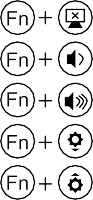 Front Side USB Enable/Disable Power On / OffPower Switch CMOS ResetAT/ATXRS-232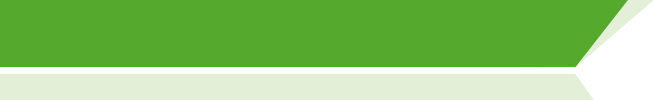 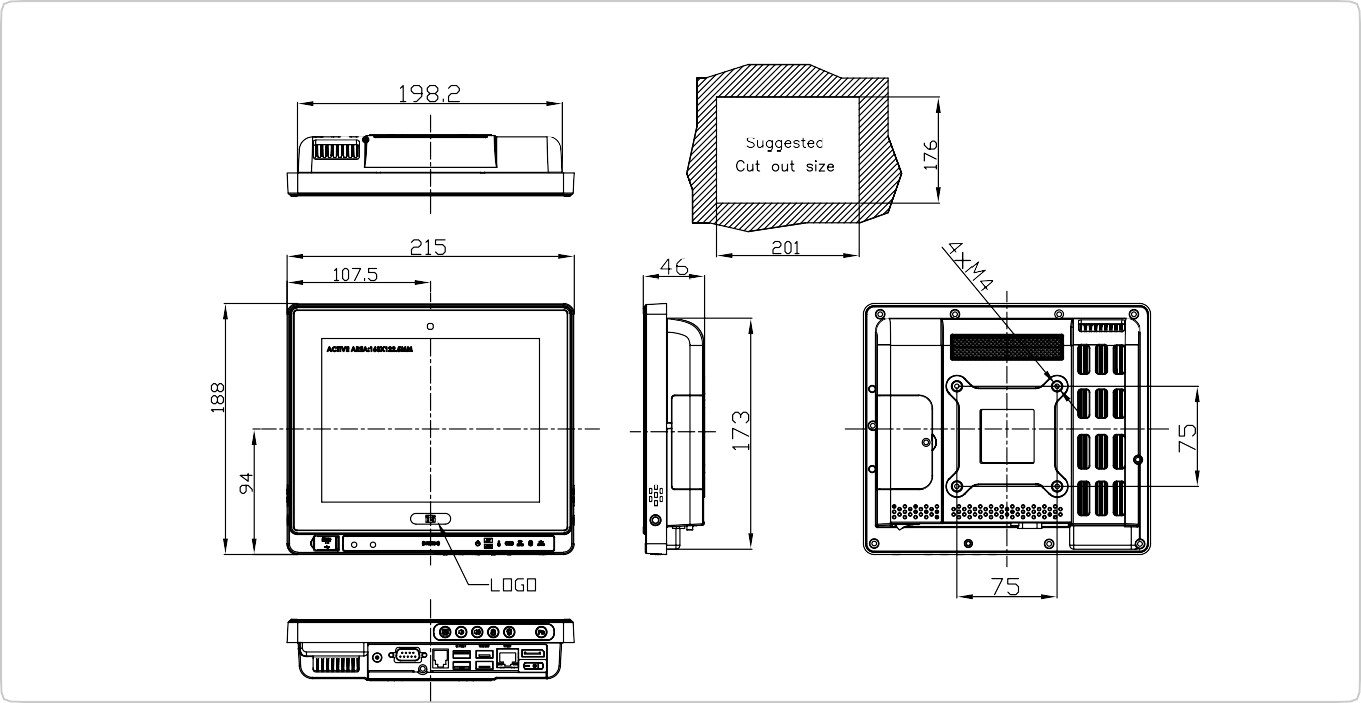 ModelAFL2-08A-N26LCDSpecificationsSize8''LCDSpecificationsResolution800 (W) x 600 (H)LCDSpecificationsBrightness (cd/m²)350 cd/m²LCDSpecificationsContrast Ratio500:1LCDSpecificationsLCD Color16.2 MLCDSpecificationsPixel Pitch (mm)0.2025 (H) x 0.2025 (V)LCDSpecificationsViewing Angle (H-V)140°(H) / 130°(V)LCDSpecificationsBacklight MTBF30000 hrs (LED backlight)TouchTouch Screen5-wire rsistive type with RS-232 interfaceTouchTouch ControllerPenMount DMC9000SystemCPUIntel® Atom™ N2600 dual core 1.6 GHz CPUSystemChipsetIntel® NM10SystemRAMSupport one 800 MHz 204-pin DDR3 SO-DIMM slot (max. 2GB) pre-installed wiith 2GBSystemEthernetRealtek RTL8111E PCIe GbE controller supporting ASF 2.0SystemAudio CodecRealtek ALC892 HD Audio codecSystemStoragemSATASystemInput / Output1 x Mini USB 2.0 port on front panel 1 x MicroSD card slot on front panel 1 x Power switch1 x AT/ATX switch 1 x Reset button1 x Clear CMOS button1 x DC input jackOther FeaturesAudioAMP 0.8 W + 0.8 WOther FeaturesCamera2megapixel with low light functionOther FeaturesMicrophoneDigital MicrophoneOther FeaturesRFID ReaderEM 125 KHz or Mifare 13.56 MHz card reader (optional)Other FeaturesMSR Card ReaderMSR card reader (optional)Other FeaturesOSD FunctionLCD on/off, brightness up/down, volume up/down,hotkeyOther FeaturesAmbient Light SensorYesOther FeaturesInfrared Remote ControllerYesOther FeaturesSystem CoolingFanlessConnectivityWirelessIEEE 802.11b/g/n module Telec certifiedPhysicalConstruction Front PanelPC + ABS plastic front framePhysicalMountingWall, Panel, Stand, RACK Mounting and VESA 75 mm x 75mmPhysicalColorBlackPhysicalDimensions (WxHxD)(mm)215 x 188 x 46PhysicalWeight (N/G)1.43 kg / 2.2 kgEnvironmentOperating Temperature (°C) (Ambient with air flow)-20°C ~ 40°CEnvironmentStorage Temperature (°C)-20°C ~ 60°CEnvironmentHumidity10% to 95% (non-condensing)EnvironmentIP LevelIP 64 compliant front panelEnvironmentSafety&EMCCE / FCCPowerPower Supply36W power adapter Input: 90VAC~264VAC, 50/60 Hz, Output: 12VDCPowerPower Requirement9 ~ 36 VDCPowerPower Consumption12V@2.27A (Intel® Atom™ N2600 CPU with 2GB DDR3 momory)Part No.DescriptionAFL2-08A-N26/R/2G-R128" 350 cd/m² SVGA fanless panel PC with Intel® Atom™ N2600 dual core 1.6GHz, 802.11b/g/n wireless module, resistive touch screen, microphone, 2megapixel webcam, 2GB DDR3 RAM, R12